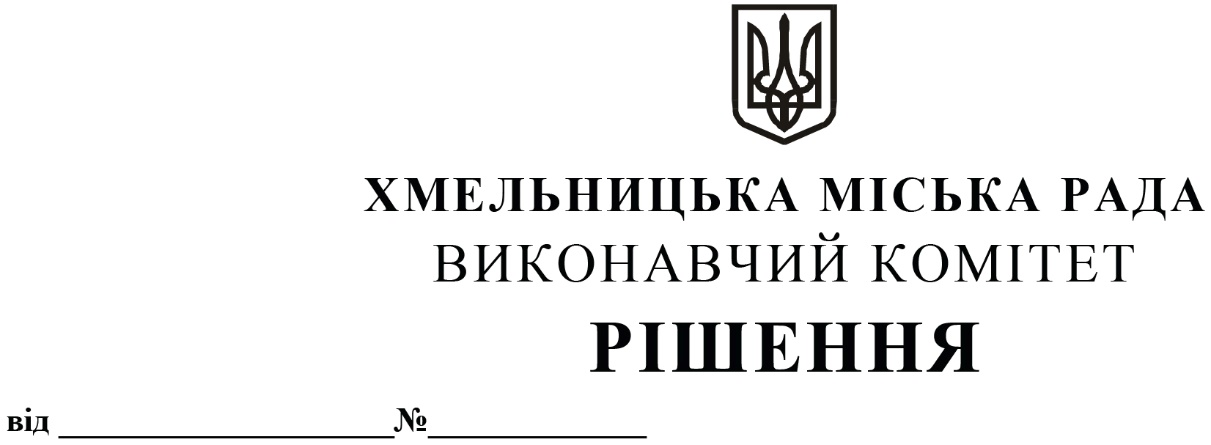 Про призначення управителя тазатвердження результатів конкурсу з призначення управителя багатоквартирногобудинку на території Хмельницької міськоїтериторіальної громади      З метою призначення управителя багатоквартирного будинку  на території Хмельницької міської територіальної громади, відповідно до протоколу № 4 засідання конкурсної комісії з призначення управителя багатоквартирного будинку на території Хмельницької міської територіальної громади  від 25.10.2021 року, рішення виконавчого комітету від 26.08.2021 № 805 «Про затвердження конкурсної документації з призначення управителя багатоквартирного будинку на території Хмельницької міської територіальної громади», керуючись Законами України «Про житлово-комунальні послуги», «Про особливості здійснення права власності у багатоквартирному будинку», «Про місцеве самоврядування в Україні», Порядком проведення конкурсу з призначення управителя багатоквартирного будинку, затвердженим наказом Міністерства регіонального розвитку, будівництва та житлово-комунального господарства України від 13.06.2016 року № 150, виконавчий комітет міської радиВИРІШИВ:      1. Призначити комунальне підприємство «Управляюча муніципальна компанія «Озерна» Хмельницької міської ради (код ЄДРПОУ 21329230) управителем багатоквартирних будинків по об’єкту конкурсу з призначення управителя багатоквартирного будинку на території Хмельницької міської територіальної громади,  Лот № 1,  згідно з додатком.      2. Уповноважити заступника  директора департаменту інфраструктури міста – начальника управління житлової політики і майна  Н. Вітковську укласти договори про надання послуги з управління багатоквартирними  будинками на території Хмельницької міської територіальної громади з переможцем конкурсу.       3. До 02.11.2021 року переможцю конкурсу укласти договори про надання послуги з управління багатоквартирними будинками.       4. Визнати таким, що не відбувся конкурс з призначення управителя багатоквартирного будинку на території Хмельницької міської територіальної громади по об’єктах конкурсу Лот № 2 та Лот № 3, потреба в повторному оголошенні конкурсу, відсутня у зв’язку з обранням співвласниками форми управління багатоквартирним будинком.       5. Контроль за виконанням рішення покласти на заступника міського голови – директора департаменту інфраструктури міста В.Новачка.Міський голова	О. СИМЧИШИН                            Додаток 			                                         до рішення виконавчого комітету				         від 28.10.2021 р. №  970Перелік багатоквартирних  будинків по об’єкту конкурсу з призначення управителя багатоквартирного будинку на території Хмельницької міської територіальної громади Лот № 1Керуючий справами виконавчого комітету 				 Ю. САБІЙ	         Заступник директора департаменту         інфраструктури міста - начальник управління          житлової політики і майна	                                                            Н. ВІТКОВСЬКА№
з/пАдреси будинківАдреси будинків№
з/пАдреси будинківАдреси будинків№
з/пАдреси будинківАдреси будинків№
з/пАдреси будинківАдреси будинків1231вул. Гарнізонна22вул. Гарнізонна43вул. Гарнізонна64вул. Гарнізонна6/15вул. Гарнізонна6/26вул. Гарнізонна77вул. Гарнізонна88вул. Гарнізонна249вул. Горбанчука410вул. Горбанчука4/111вул. Горбанчука612вул. Горбанчука713вул. Довженка114вул. Довженка315вул. Довженка516вул. Довженка5/117вул. Довженка718вул. Довженка10/119вул. Довженка1220вул. Довженка1421вул. Довженка14/122вул. Довженка1623вул. Довженка16/224вул. Ланова12/125вул. Майборського126вул. Майборського227вул. Майборського428вул. Майборського4/129вул. Майборського630вул. Майборського831вул. Майборського1132вул. Майборського1233вул. Майборського1334вул. Майборського13/135вул. Майборського13/236вул. Майборського1437вул. Майборського1538вул. Майборського15/139вул. Майборського1640вул. Народної Волі641вул. Народної Волі842прв. Незалежності343прв. Незалежності544прв. Незалежності745прв. Незалежності946вул. Попова147вул. Попова248вул. Попова349вул. Попова450вул. Попова551вул. Попова652вул. Попова753вул. Попова954вул. Попова1355вул. Попова1556вул. Героїв АТО157вул. Героїв АТО258вул. Героїв АТО359вул. Героїв АТО460вул. Героїв АТО561вул. Героїв АТО5/162вул. Героїв АТО5/1 А63вул. Героїв АТО5/264вул. Героїв АТО665вул. Героїв АТО766вул. Героїв АТО967вул. Героїв АТО9/168вул. Героїв АТО1069вул. Героїв АТО1270вул. Героїв АТО12/171вул. Героїв АТО1472вул. Чорновола18273вул. Чорновола182 Б74вул. Чорновола18475вул. Чорновола18676вул. Чорновола19077вул. Чорновола19278вул. Ракетників879вул. Ракетників1080вул. Ракетників1281вул. Ракетників1482вул. Ракетників1683вул. Ракетників18